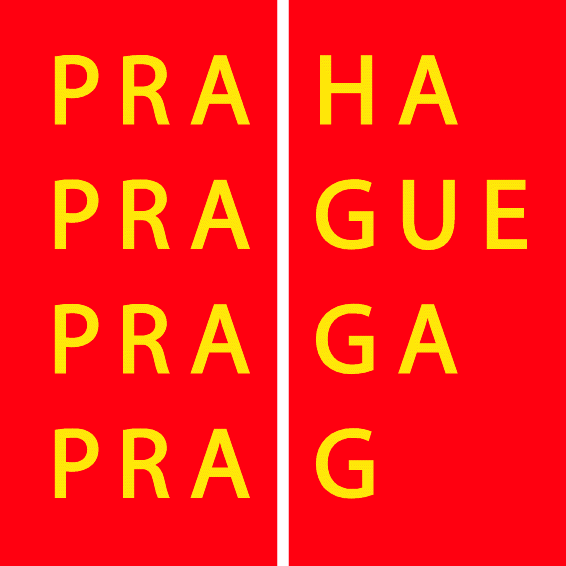 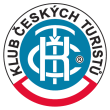 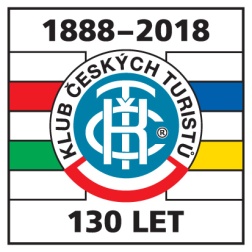 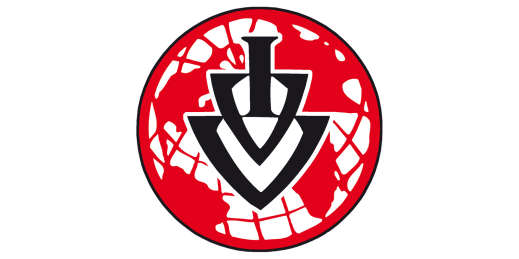 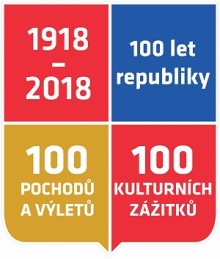 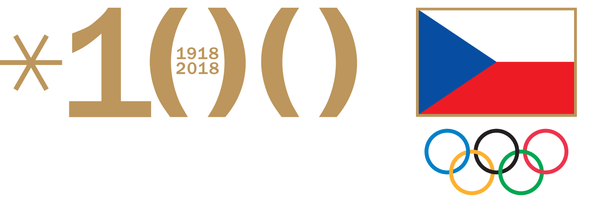 Klub českých turistů, odbor Benešov u Prahyzve v neděli 29. dubna 2018 na turistický pochodWienerwald Wandertag nostalgicky v Prazek výročí 130 let KČT, 100 let od vzniku Československa a 100 let Rakouské republikyjako vzpomínku na báječné pochody OIWW Za nejkrásnější rakouskou medailí v Nussdorfu ve VídniStart: Hlubočepy, u žel. zast. ČD a zast. BUS 120 (Nádraží Hlubočepy)                 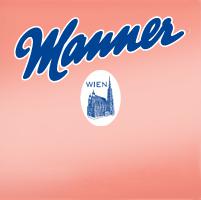           od 08:00 hodin do 10:15 hodinCíl   : plavecký bazén Motorlet Praha,  u stanice metra B „Radlická“          od 10:00 hodin (nelze dříve!!!) do 15:00 hodinTrasy: 19 km – Hlubočepy u zast. ČD, Pražský Semerink, Barrandov - Geologická, Klukovice - rest. U   Černého kohouta, Pod Holyní, Řeporyje – Mládkova ul., Dalejské údolí, Prokopské údolí, Děvín,Radlice - plavecký bazén Motorlet            11 km – Hlubočepy u zast. ČD, Pražský Semerink, Barrandov - Geologická, Klukovice - rest. U Černého kohouta, Prokopské údolí, Děvín, Radlice - plavecký bazén MotorletStartovné: základní 50.-Kč (lze se přihlásit i zaplatit v místě startu)                                     rozšířené s medailí 180.-Kč (zde je nutná přihláška do 18.března 2018 pro zadání výroby                   medailí a zaplacení rozšířeného startovného do 20. března 2018).Údaje pro platbu: č. účtu a variabilní symbol bude sdělen po podání přihlášky s rozšířeným startovným (piš na: milan.hoke@seznam.cz)  Kolektivy mohou zaplatit hromadně základní i rozšířené startovné a vedoucí kolektivu si na startu vyzvedne již příslušný počet startovních popisů tras se základním i rozšířeným startovným.Odměna: základní startovné –   diplom, turistická vizitka, sušenka, razítko IVV, razítka akce                  rozšířené startovné – medaile, diplom, turistická vizitka, sušenka, razítko IVV, razítka akceV cíli bude možné zakoupit: turistickou známku, turistickou nálepkuSledujte další informace též na:                                    http://www.benesov.kct.cz Kontaktní mail pro přihlášení a platbu startovného: milan.hoke@seznam.cz Kontaktní mail na pořadatele a pro informace:         102023bn@seznam.cz